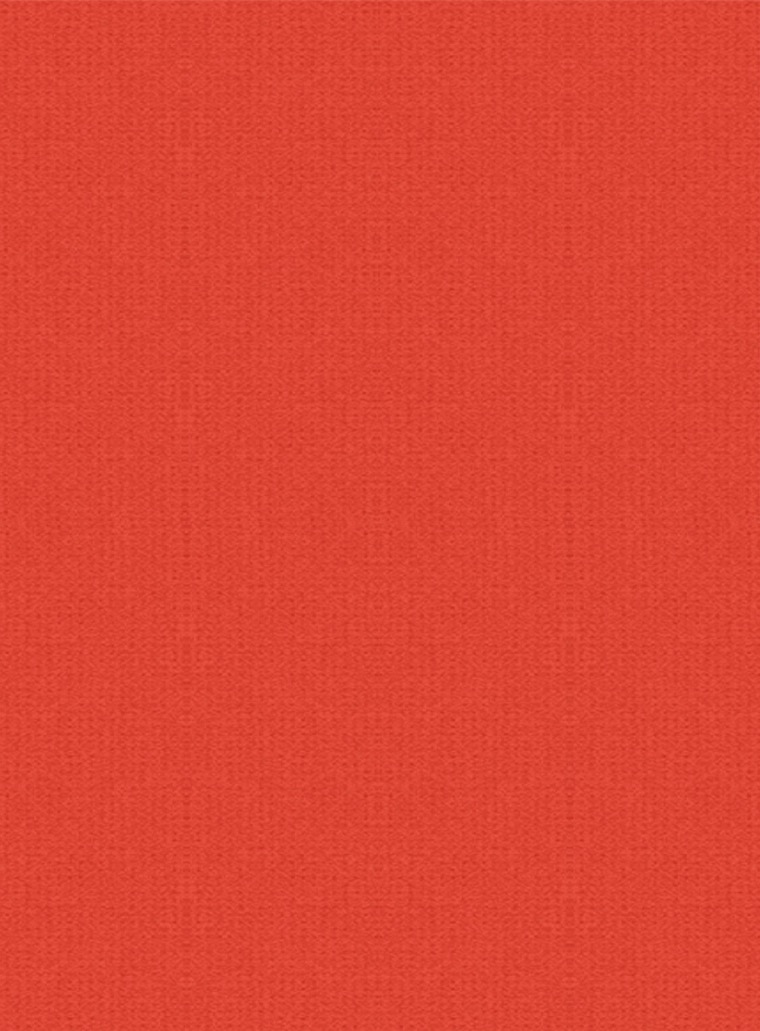 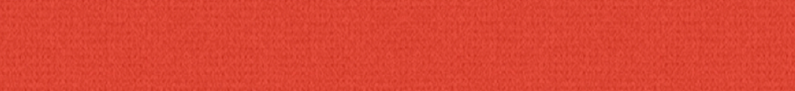 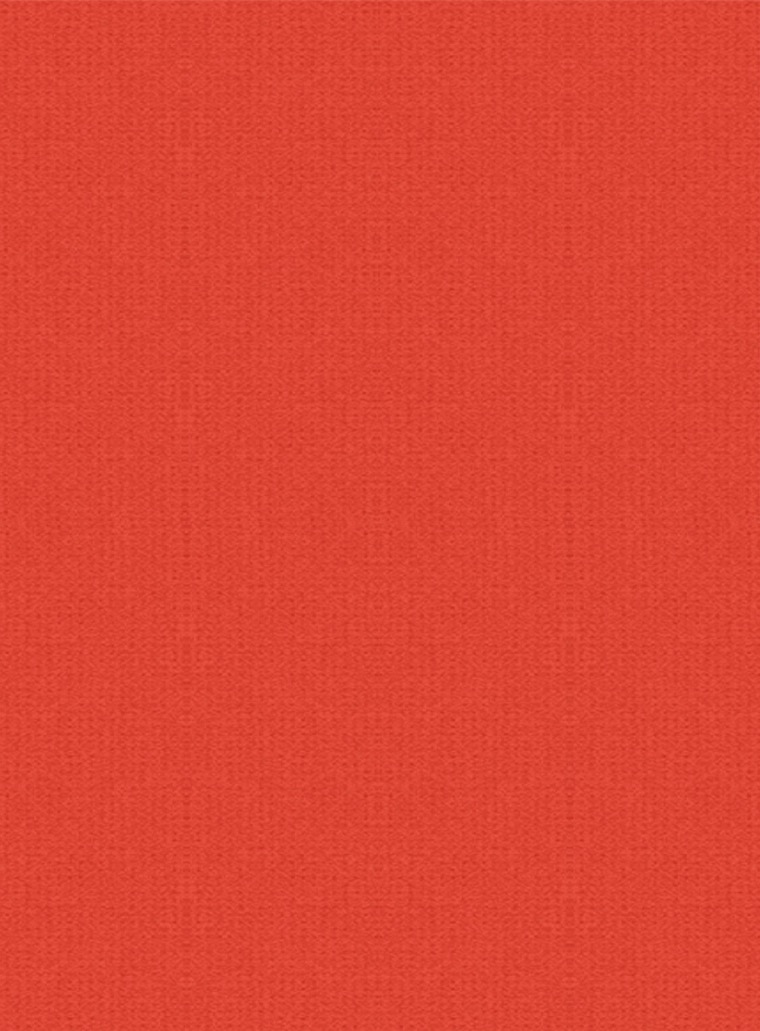 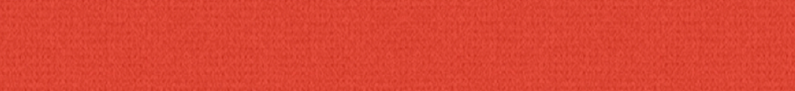 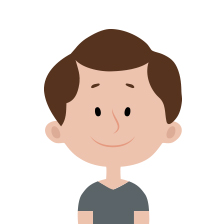 个人简历行政/人事xxxxxxxxxx@microsoft.com@微博北京市海淀区中关村东路1号清华科技园D座15层(100084)；EDUCATION北京大学经济管理学院    企业管理	硕士	2015-2017北京PLUS大学经济管理学院    人力资源管理	学士	2011-2015专业课程：现代企业管理学、人力资源开发与管理、组织行为学、公共管理学SKILLSEXPERIENCE微软MSN    HR Intern2014.03-2014.10独立负责MSN所有实习生的招聘工作（包括上海总部和北京分公司）；维护并拓展招聘渠道、招聘信息发布、入离职手续办理、员工档案整理以及e-HR系统的更新维护。 HRBP Intern2013.06-2013.12协助HRBP解决所辖部门的HR问题（入离职、员工档案等）；协助HRBP提出年度人员计划及招聘需求，推进招聘实施（简历筛选，组织安排面试、绩效考核等）；期间表现优秀，被调入总裁办实习两个星期，多次获得HR Director的表扬。校学生会学习部 / 副部长2011.10-2012.10成功策划、组织了两届“校庆杯”辩论赛、第十届“我爱我师”评选活动、首届学习资料分享活动、以及毕业生晚会等大型活动。锻炼了出色的沟通能力、组织领导能力、抗压能力、团队协作能力，获得了团委老师的认可